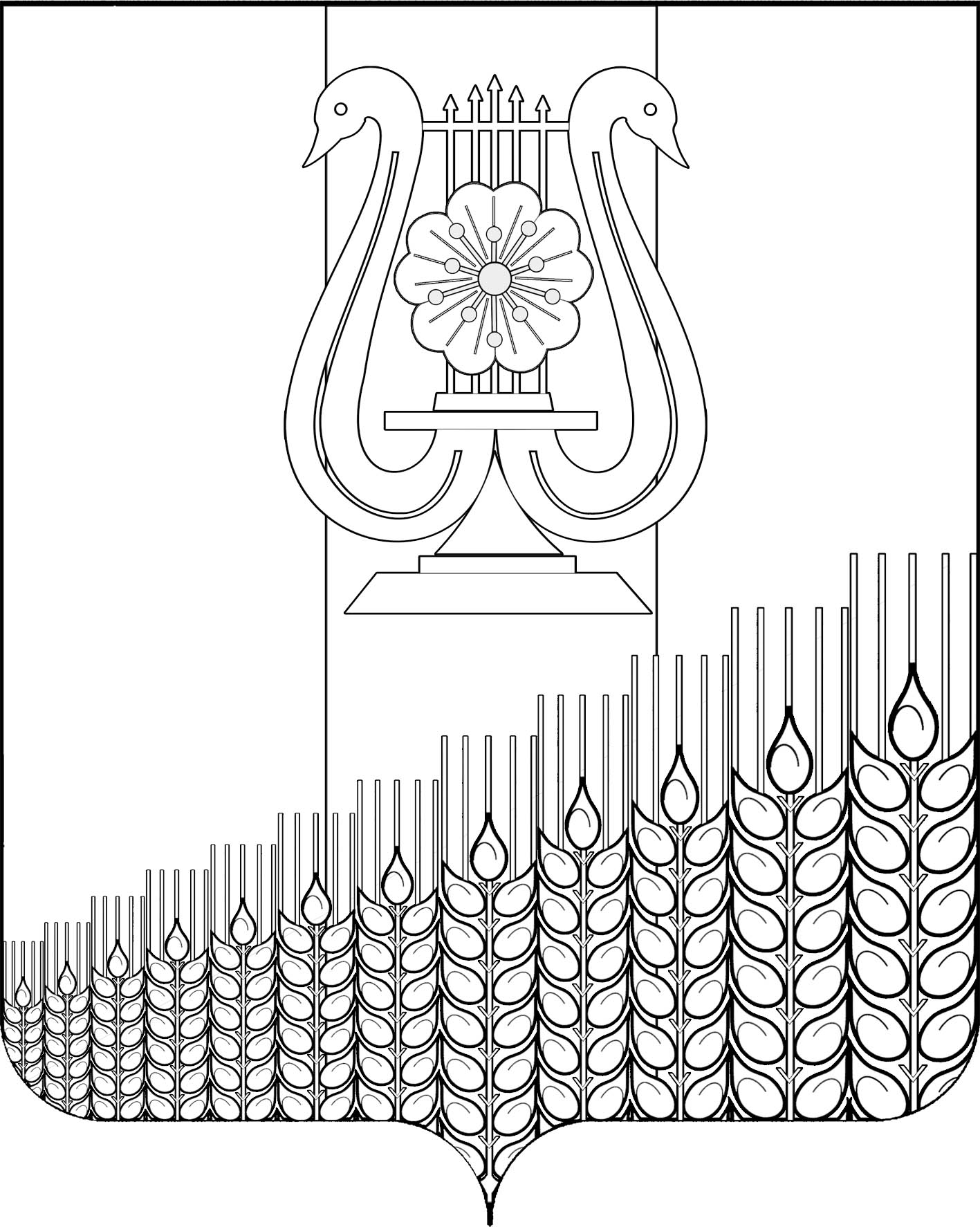 АДМИНИСТРАЦИЯ  ПЕРВОМАЙСКОГО СЕЛЬСКОГО ПОСЕЛЕНИЯКУЩЕВСКОГО  РАЙОНАПОСТАНОВЛЕНИЕот ..2019 г    						                                         № поселок ПервомайскийпроектОб утверждении муниципальной программы«Формирование современной городской среды в Первомайском сельском поселении Кущевского района на 2019-2024 годы»В соответствии со статьей 179.3 Бюджетного кодекса Российской Федерации, постановлением администрации Первомайского сельского поселения Кущевского района от 19 октября 2017 года № 142 «Об утверждении порядка  разработки  и  реализации  муниципальных  программ  Первомайского сельского  поселения  Кущевского  района»,  постановлением  администрации Первомайского  сельского  поселения  Кущевского  района  от  21  сентября  2017 года № 127 «Об утверждении перечня муниципальных программ Первомайского  сельского  поселения Кущевского района», п о с т а н о в л я ю:1.	Утвердить муниципальную программу «Формирование современной городской среды в Первомайском сельском поселении Кущевского района на 2019-2024 годы».2.	Контроль за выполнением настоящего постановления  оставляю за собой.3. Финансовому отделу администрации Первомайского сельского поселения (Прокопович) осуществлять финансирование данной Программы в пределах средств, утвержденных в бюджете Первомайского сельского поселения Кущевского района на эти цели.4.Постановление вступает со дня подписания и распространяется на правоотношения возникшие с 01 января 2019 года.Глава  Первомайского сельского поселенияКущевского района					                              М.Н.ПоступаевМУНИЦИПАЛЬНАЯ ПРОГРАММА«Формирование современной городской среды в Первомайском сельском поселении Кущевского района на 2019 -2024 годы»ПАСПОРТмуниципальной программы«Формирование современной городской среды в Первомайском сельском поселении Кущевского района на 2019-2024 годы»1. Содержание проблемы и обоснование необходимости ее решения программными методамиВнешний облик поселения, его эстетический вид во многом зависят от степени благоустроенности территории, от площади озеленения.Благоустройство Первомайского сельского поселения на сегодняшний день  частично не отвечает нормативным требованиям.Принимаемые в последнее время меры по частичному благоустройству  общественных мест не приводят к должному результату, поскольку не основаны на последовательном подходе к решению проблемы и не позволяют консолидировать денежные средства для достижения поставленной цели.Основным методом решения проблемы должно стать благоустройство общественных мест, которое представляет из себя совокупность мероприятий, направленных на создание и поддержание функционально, экологически и эстетически организованной городской среды (в том числе зеленых насаждений).Важнейшей задачей органов местного самоуправления Первомайского сельского поселения является формирование и обеспечение среды, комфортной и благоприятной для проживания населения, в том числе благоустройство и надлежащее содержание дворовых территорий, выполнение требований Градостроительного кодекса Российской Федерации по устойчивому развитию городских территорий, обеспечивающих при осуществлении градостроительной деятельности безопасные и благоприятные условия жизнедеятельности человека. Для поддержания дворовых территорий и мест массового пребывания населения в технически исправном состоянии и приведения их в соответствие с современными требованиями комфортности разработана муниципальная программа «Формирование современной городской среды в Первомайском сельском поселении Кущевского района на 2019-2024 годы» (далее–подпрограмма), которой предусматривается целенаправленная работа исходя из:минимального перечня работ:- ремонт дворовых проездов;- обеспечение освещения дворовых территорий;- установка скамеек, урн для мусора2) дополнительного перечня работ:- оборудование детских и (или) спортивных площадок;- устройство, оборудование автомобильных парковок;- высадка зеленых насаждений в виде деревьев и многолетних кустарников;- устройство, реконструкция, ремонт тротуаров;- разработка смет, дизайн-проектов;иные виды работ, определенные муниципальной программой.Адресный перечень дворовых территорий многоквартирных домов, расположенных на территории Первомайского сельского поселения Кущевского района, на которых планируется благоустройство в текущем году, утверждается в соответствии с таблицей № 1 к программе.   Таблица № 1Перечень общественных территорий, расположенных на территории Первомайского сельского поселения Кущевского района, на которых планируется благоустройство в 2019-2024 годах, утверждается в  соответствии с таблицей № 2 к программе.Таблица № 2Адресный перечень дворовых территорий многоквартирных домов, расположенных на территории Первомайского сельского поселения Кущевского района, на которых планируется благоустройство в текущем году, формируется с учетом подачи заявлений заинтересованных в благоустройстве территорий лиц, о включении общественной или дворовой территории в программу «Формирование современной городской среды в Первомайском сельском поселении Кущевского района на 2019-2024 годы». Реализация Программы позволит создать благоприятные условия среды обитания, повысить комфортность проживания населения, увеличить площадь озеленения  территорий,  улучшить условия для отдыха и занятий спортом.2. Цели, задачи, сроки и этапы реализации ПрограммыЦелями муниципальной программы является создание условий для комфортного и безопасного проживания и отдыха граждан и  благоустройство территории общего пользования.Для достижения поставленных целей необходимо решить задачу повышение уровня благоустройства общественных территорий.Реализация целей и задачей комплексного благоустройства общественных территорий  будет осуществляться за счет выполнения системы мероприятий по основным направлениям программы.Срок реализации муниципальной программы: 2019-2024 годы.Выделение этапов не предусматривается. Мероприятия реализуются постепенно, на протяжении всего действия муниципальной программы.3.	Перечень мероприятий Программы3.1.	Мероприятия Программы должны обеспечивать физическую пространственную и информационную доступность  общественных территорий для инвалидов и других маломобильных групп населения.3.2.	Трудовое участие жителей сельского поселения, организаций, расположенных в границах сельского поселения в выполнении работ по благоустройству общественной  территории в 2019-2024 годах предполагает:3.2.1.	Выполнение жителями работ, не требующих специальной квалификации (подготовка территории к началу работ, уборка мусора, покраска оборудования, озеленение территории).3.2.2.	Обеспечение благоприятных условий для работы подрядной организации, выполняющей работы.3.3.1.	Для реализации мероприятий программы подготовлены следующие документы:Порядок разработки, обсуждения с заинтересованными лицами и утверждения дизайн - проектов благоустройства  территории, включенной  в Программу на 2019-2024 годы (приложение № 1 к Программе).3.4.	Реализация Программы позволит достичь следующих результатов:3.4.1.	Благоустройство муниципальных территорий общего пользования 4. Обоснование ресурсного обеспечения ПрограммыОбщий объем финансирования Программы  в целом составляет 5000,0 тыс. рублей.  Финансирование осуществляется за счет средств местного бюджета.5. Оценка эффективности ПрограммыОценка эффективности муниципальной программы проводится администрацией Первомайского сельского поселения Кущевского района и осуществляется в целях оценки планируемого вклада результатов муниципальной целевой программы в социально-экономическое развитие Первомайского сельского поселения Кущевского района в соответствии с приложением к Порядку разработки, реализации и оценки эффективности муниципальных программ.Ожидаемые результаты реализации Программы: улучшение технического состояния территорий общего пользования, формирование благоприятной среды для проживания населения.6. Критерии выполнения Программы7. Механизм реализации Программы7.1.	Механизм реализации Программы основан:7.1.1.	На скоординированных по срокам и направлениям действия исполнителей и участников программных мероприятий по достижению намеченных целей.7.1.2.	На формировании правовой среды, обеспечивающей выполнение мероприятий.7.1.3.	На создании местной информационной поддержки.7.2.	В целях включения  территории общего пользования в Программу заинтересованное лицо направляет предложения об участии в программе в сроки представления, рассмотрения и оценки предложений о включении  Программу в соответствии с муниципальным  нормативно-правовым актом.7.3.	Рассмотрение и оценка предложений заинтересованных лиц о включении  общественной территории в Программу осуществляется комиссией, порядок работы и состав которой утверждается нормативным правовым актом администрации Кисляковского сельского поселения. Участие граждан, организаций в процессе обсуждения проекта Программы муниципальных территорий общего пользования для включения в Программу обеспечивается в следующих форматах:7.3.1.	Совместное определение целей и задач по развитию  муниципальных территорий общего пользования;7.3.2.	Определение основных видов активностей, функциональных зон и их взаимного расположения на выбранной муниципальной территории общего пользования.7.3.3.	Организация широкого общественного участия в выборе муниципальной территории общего пользования, приоритетных для благоустройства.7.3.4.	Обсуждение и выбор типа оборудования, некапитальных объектов, малых архитектурных форм, стилевого решения, материалов для  обустройства  муниципальной территории общего пользования.7.3.5.	Консультации в выборе типов покрытий, с учетом функционального зонирования  муниципальной территории общего пользования.7.3.6.	Консультации по предполагаемым типам озеленения муниципальной территории общего пользования.7.3.7.	Консультации по предполагаемым типам освещения и осветительного оборудования  муниципальной территории общего пользования.7.3.8.	Участие в разработке проекта благоустройства  муниципальной территории общего пользования, обсуждение решений со специалистами.7.3.9.	Согласование проектных решений с участниками процесса проектирования и будущими пользователями, включая местных жителей (взрослых и детей), предпринимателей,  и других заинтересованных сторон.7.3.10.	Осуществление общественного контроля.7.4.	В целях организации разработки, обсуждения с заинтересованными лицами, утверждения дизайн-проекта благоустройства включенной в Программу решением общего собрания жителей поселения, включенного в муниципальную программу выносится на рассмотрение рабочей группы. Рабочая группа осуществляет согласование дизайн-проекта благоустройства  общественной территории поселения.7.5.	При реализации проектов по благоустройству  муниципальной территории общего пользования исполнители мероприятий Программы обеспечивают информирование граждан, организаций о планирующихся изменениях и возможности участия в этом процессе путем опубликования на официальном сайте органов местного самоуправления в сети «Интернет», предоставляющую наиболее полную и актуальную информацию о данной сфере.7.6.  Порядок инвентаризации дворовой территории, общественной территории, уровня благоустройства индивидуальных жилых домов и земельных участков, предоставленных для их размещения, в соответствии с приложением № 2 к программе.7.7.	Администрация Первомайского сельского поселения Кущевского района осуществляет управление Программой и контролирует реализацию мероприятий.  Как ответственный исполнитель Программы, осуществляет мониторинг ситуации и анализ эффективности выполняемой работы, готовит сводный отчет о выполнении мероприятий Программы.В течении года в Программу могут быть внесены коррективы с учетом оперативных задач в пределах утвержденного финансирования.В целях обеспечения процесса мониторинга и анализа выполнения ведомственной целевой  программы  направляет отчет о ходе реализации программных мероприятий, а также о финансировании и освоении бюджетных средств, выделяемых на реализацию муниципальной программы.Глава Первомайского сельского поселенияКущевского района                                                                        М.Н.ПоступаевПРИЛОЖЕНИЕ №1к муниципальной программе «Формирование современной   городской среды в Первомайском сельском поселении Кущевского районана 2019-2024 годы»ПОРЯДОКразработки, обсуждения с заинтересованными лицами и утверждения дизайн-проекта благоустройства территории, включаемой в муниципальную программу  «Формирование современной городской среды в Первомайском сельском поселении на 2019-2024 годы»1. Настоящий порядок устанавливает процедуру разработки, обсуждения с заинтересованными лицами и утверждения дизайн-проекта благоустройства территории, включаемой в муниципальную программу  «Формирование современной городской среды в  Первомайском сельском поселении на 2019-2024 годы»  (далее  - Порядок).2. Для целей Порядка  применяются следующие понятия:2.1. Муниципальная территория общего пользования – территория поселения, с расположенными на них объектами, домами, тротуарами и автомобильными дорогами.2.2. Заинтересованные лица – собственники помещений, домов, иных зданий и сооружений, расположенных в границах территории поселения, подлежащей благоустройству.3. Разработка дизайн - проекта обеспечивается администрацией Первомайского сельского поселения.4. Дизайн-проект разрабатывается в отношении общественной  территории, прошедшей  отбор,  исходя из даты представления предложений заинтересованных лиц в пределах выделенных лимитов бюджетных ассигнований. 5. В дизайн - проект включается текстовое и визуальное описание проекта благоустройства, в том числе концепция проекта и перечень (в том числе визуализированный) элементов благоустройства, предполагаемых к размещению на соответствующей общественной территории.Содержание дизайн-проекта зависит от вида и состава планируемых работ. Дизайн-проект  может быть подготовлен в  виде проектно-сметной документации или  в упрощенном виде - изображение  территории на топографической съемке в масштабе с отображением текстового и визуального описания проекта  благоустройства  территории и техническому оснащению площадок исходя из минимального и дополнительного перечней работ, с описанием работ и мероприятий, предлагаемых к выполнению, со сметным расчетом  стоимости работ исходя из единичных расценок.  6. Разработка дизайн - проекта включает следующие стадии:6.1. Осмотр общественной  территории, предлагаемой к благоустройству, совместно с представителем заинтересованных лиц.6.2. Разработка дизайн – проекта.6.3. Согласование дизайн-проекта благоустройства общественной территории  с представителем заинтересованных лиц.6.4. Утверждение дизайн-проекта  комиссией.7. Представитель заинтересованных лиц обязан рассмотреть представленный дизайн-проект в срок не превышающий двух календарных дней с момента его получения и представить в администрацию  Первомайского сельского поселения  согласованный дизайн-проект или мотивированные замечания.В случае не урегулирования замечаний, администрация  Кисляковского сельского поселения  передает дизайн-проект с замечаниями представителя заинтересованных лиц общественной комиссии для проведения обсуждения с участием представителя заинтересованных лиц и принятия решения по дизайн-проекту.8. Дизайн - проект утверждается общественной комиссией, решение об утверждении оформляется в виде протокола заседания комиссии.Глава Первомайского сельского поселения	Кущевского района						                 М.Н.ПоступаевПРИЛОЖЕНИЕ №2к муниципальной программе «Формирование современной   городской среды в Первомайском сельском поселении Кущевского районана 2019-2024 годы»1. Общие положения
        1.1. Порядок инвентаризации дворовой территории, общественной территории, уровня благоустройства индивидуальных жилых домов и земельных участков, предоставленных для их размещения (далее - Порядок), разработан в соответствии с Постановлением Правительства Российской Федерации от 10 февраля 2017 года N 169 "Об утверждении Правил предоставления и распределения субсидий из федерального бюджета бюджетам субъектов Российской Федерации на поддержку государственных программ субъектов Российской Федерации и муниципальных программ формирования современной городской среды" и регламентирует процедуру проведения инвентаризации дворовой территории, общественной территории, уровня благоустройства индивидуальных жилых домов и земельных участков, предоставленных для их размещения.       1.2. Основными целями инвентаризации являются оценка текущего состояния дворовой территории, общественной территории, уровня благоустройства индивидуальных жилых домов и земельных участков, предоставленных для их размещения на территории Первомайского сельского поселения Кущевского района (далее - объекты инвентаризации) для включения в муниципальную программу формирования современной городской среды на 2019 - 2024 годы всех нуждающихся в благоустройстве территорий.2. Порядок проведения инвентаризации
      2.1. Инвентаризация проводится в соответствии с графиком, утверждаемым администрацией Первомайского сельского поселения Кущевского района.     2.2. График не позднее 5 рабочих дней с даты утверждения размещается на официальном сайте администрации  в информационно-телекоммуникационной сети "Интернет", в местных средствах массовой информации.    2.3. Инвентаризация осуществляется комиссиями, создаваемыми органами местного самоуправления (далее - комиссия).Для участия в инвентаризации с учетом вида инвентаризуемого объекта привлекаются:представители органа местного самоуправления;представители территориального общественного самоуправления;представители собственников помещений в многоквартирных жилых домах, уполномоченные на участие в работе комиссии решением общего собрания собственников;представители организаций, осуществляющих управление многоквартирным жилым домом, территория которого подлежит инвентаризации;правообладатели объектов недвижимого имущества и земельных участков, находящихся в собственности (пользовании) юридических лиц и индивидуальных предпринимателей;граждане и (или) представители общественных организаций (объединений) (по согласованию).Число членов комиссии должно быть не менее трех человек.     2.4. Инвентаризация проводится комиссией путем натурного обследования объектов инвентаризации и расположенных на них элементов благоустройства.    2.5. В ходе проведения инвентаризации составляются Паспорта благоустройства дворовой территории, благоустройства общественной территории, благоустройства территорий индивидуальной жилой застройки и территорий в ведении юридических лиц и индивидуальных предпринимателей (далее - Паспорт объекта инвентаризации) в соответствии с приложениями N 1 - 3 к Порядку с приложением фотоматериалов объекта инвентаризации.Паспорт объекта инвентаризации оформляется в течение пяти рабочих дней с даты проведения инвентаризации.    2.6. Паспорт объекта инвентаризации формируется с учетом следующих особенностей:1) не допускается пересечение границ территорий, указанных в Паспортах объектов инвентаризации;2) не допускается установление границ территорий, указанных в Паспортах объектов инвентаризации, приводящее к образованию неучтенных объектов;3) внесение изменений в Паспорт объекта инвентаризации осуществляется при изменении характеристик территории и расположенных на ней элементов.Глава Первомайского сельского поселенияКущевского района                                                                       М.Н.ПоступаевПриложение N 1
к Порядку
инвентаризации дворовых
и общественных территорий, объектов
недвижимого имущества и земельных участков,
находящихся в собственности (пользовании)
юридических лиц и индивидуальных предпринимателей,
уровня благоустройства индивидуальных жилых домов
и земельных участков, предоставленных
для их размещения 

ПАСПОРТ БЛАГОУСТРОЙСТВА ДВОРОВОЙ ТЕРРИТОРИИ ПО СОСТОЯНИЮ НА _________1. Общие сведения о территории благоустройства
________________
* При образовании дворовой территории земельными участками нескольких МКД в пунктах 1.1 и 1.2 указываются данные для каждого МКД. При отсутствии кадастрового номера земельного участка следует указать одно из следующего: кадастровый квартал с приложением схемы, адрес, характерные точки границ (определяются при топографической съемке), границы и размеры земельного участка с приложением схемы (установлены на местности или установлены на кадастре).
** Благоустроенной считается территория, обеспеченная твердым покрытием, позволяющим комфортное передвижение по основным пешеходным коммуникациям в любое время года и в любую погоду, освещением, игровым оборудованием для детей возрастом до пяти лет и набором необходимой мебели, озеленением, оборудованными площадками для сбора отходов.2. Характеристика благоустройства
Приложение:
Схема земельного участка территории с указанием ее размеров и границ, размещением объектов благоустройства на _____ л.
    Дата проведения инвентаризации: "___" ____________ 20__ г.
    Ф.И.О., должности и подписи членов инвентаризационной комиссии:
__________________________    __________________    /____________________/  (организация, должность)          (подпись)               (Ф.И.О.)__________________________    __________________    /____________________/  (организация, должность)          (подпись)               (Ф.И.О.)__________________________    __________________    /____________________/  (организация, должность)          (подпись)               (Ф.И.О.)__________________________    __________________    /____________________/  (организация, должность)          (подпись)               (Ф.И.О.)Глава Первомайского сельского поселенияКущевского района                                                                       М.Н.ПоступаевПриложение N 2
к Порядку
инвентаризации дворовых
и общественных территорий, объектов
недвижимого имущества и земельных участков,
находящихся в собственности (пользовании)
юридических лиц и индивидуальных предпринимателей,
уровня благоустройства индивидуальных жилых домов
и земельных участков, предоставленных
для их размещения 
ПАСПОРТ БЛАГОУСТРОЙСТВА ОБЩЕСТВЕННОЙ ТЕРРИТОРИИ ПО СОСТОЯНИЮ НА __________1. Общие сведения о территории благоустройства
________________
* Парк, сквер, центральная улица, площадь, набережная и т.д.
** При отсутствии кадастрового номера земельного участка следует указать одно из следующего: кадастровый квартал с приложением схемы, адрес, характерные точки границ (определяются при топографической съемке), границы и размеры земельного участка с приложением схем (установлены на местности или установлены на кадастре).
** Благоустроенной считается территория, обеспеченная твердым покрытием, позволяющим комфортное передвижение по основным пешеходным коммуникациям в любое время года и в любую погоду, освещением, игровым оборудованием для детей до пяти лет и набором необходимой мебели, озеленением, оборудованными площадками для сбора отходов.
*** Под удобным пешеходным доступом понимается возможность для пользователя площадки дойти до нее по оборудованному твердым покрытием и освещенному маршруту в течение не более чем пяти минут.2. Характеристика благоустройства
Приложение:
Схема земельного участка территории с указанием ее размеров и границ, размещением объектов благоустройства на _____ л.
    Дата проведения инвентаризации: "___" ____________ 20__ г.
    Ф.И.О., должности и подписи членов инвентаризационной комиссии:
__________________________    __________________    /____________________/  (организация, должность)          (подпись)               (Ф.И.О.)__________________________    __________________    /____________________/  (организация, должность)          (подпись)               (Ф.И.О.)__________________________    __________________    /____________________/  (организация, должность)          (подпись)               (Ф.И.О.)__________________________    __________________    /____________________/  (организация, должность)          (подпись)               (Ф.И.О.)

Глава Первомайского сельского поселенияКущевского района                                                                       М.Н.Поступаев

Приложение N 3
к Порядку
инвентаризации дворовых
и общественных территорий, объектов
недвижимого имущества и земельных участков,
находящихся в собственности (пользовании)
юридических лиц и индивидуальных предпринимателей,
уровня благоустройства индивидуальных жилых домов
и земельных участков, предоставленных
для их размещения 

ПАСПОРТ БЛАГОУСТРОЙСТВА ТЕРРИТОРИЙ ИНДИВИДУАЛЬНОЙ ЖИЛОЙ ЗАСТРОЙКИ И ТЕРРИТОРИЙ В ВЕДЕНИИ ЮРИДИЧЕСКИХ ЛИЦ И ИНДИВИДУАЛЬНЫХ ПРЕДПРИНИМАТЕЛЕЙ ПО СОСТОЯНИЮ НА _______1. Общие сведения о территории благоустройства
________________
* При отсутствии кадастрового номера земельного участка следует указать одно из следующего: кадастровый квартал с приложением схемы, адрес, характерные точки границ (определяются при топографической съемке), границы и размеры земельного участка с приложением схемы (установлены на местности или установлены на кадастре).
** Благоустроенной считается территория, обеспеченная твердым покрытием, позволяющим комфортное передвижение по основным пешеходным коммуникациям в любое время года и в любую погоду, освещением, игровым оборудованием для детей до пяти лет и набором необходимой мебели, озеленением, оборудованными площадками для сбора отходов.2. Характеристика благоустройства
Приложение:
Схема земельного участка территории с указанием ее размеров и границ, размещением объектов благоустройства на ______ л.
    Дата проведения инвентаризации: "___" ____________ 20__ г.
    Ф.И.О., должности и подписи членов инвентаризационной комиссии:
__________________________    __________________    /____________________/  (организация, должность)          (подпись)               (Ф.И.О.)__________________________    __________________    /____________________/  (организация, должность)          (подпись)               (Ф.И.О.)__________________________    __________________    /____________________/  (организация, должность)          (подпись)               (Ф.И.О.)__________________________    __________________    /____________________/  (организация, должность)          (подпись)               (Ф.И.О.)Глава Первомайского сельского поселенияКущевского района                                                                       М.Н.ПоступаевПРИЛОЖЕНИЕУТВЕРЖДЕНАпостановлением администрацииКисляковского сельского  поселенияКущевского районаот ..2019 №  Наименование Программы-муниципальная программа «Формирование современной городской среды в Первомайском сельском поселении Кущевского района на 2019-2024 годы» (далее –Программа)Координатор подпрограммыЗаместитель главы Первомайского сельского поселения Кущевского районаОснование для разработки Программы- постановление Правительства РФ от 10.02.2017 г. № 169 «Об утверждении Правил предоставления и распределения субсидий из федерального бюджета бюджетам субъектов Российской Федерации на поддержку государственных программ субъектов Российской Федерации и муниципальных программ формирования современной городской среды»;- методические рекомендации по подготовке государственных (муниципальных) программ формирования современной городской среды в рамках реализации приоритетного проекта «Формирования современной городской среды» на 2018-2024 годы;- Федеральный закон Российской Федерации от 06.10.2003 г. № 131-ФЗ «Об общих принципах организации местного самоуправления в Российской Федерации»Основные разработчики Программыадминистрация Первомайского сельского поселения Кущевского районаМуниципальные заказчикиадминистрация Первомайского сельского поселения Кущевского районаЦели и задачи Программы- цели:создание условий для комфортного проживания граждан;благоустройство территории общего пользования;- задачи:повышение уровня комплексного благоустройства сельского поселенияСрок реализации Программы- 2019-2024 годыОбъемы и источники финансирования Программы- общий объем средств, направляемых на реализацию Программы составляет-5000,0 тыс. рублей, из них:в 2019 году -2000,0 тыс. рублей;в 2020 году -1000,0 тыс. рублей;в 2021 году -1000,0 тыс. рублей;в 2022 году -1000,0 тыс. рублей;в 2023 году -0,0 тыс. рублей;в 2024 году -0,0 тыс. рублей; за счет средств бюджета Первомайского сельского поселения;- объемы могут уточняться в связи с изменением финансирования;Контроль за выполнением Программы- контроль за выполнением Программы осуществляет администрация Первомайского сельского поселения Кущевского района№п/п         Адрес многоквартирного жилого дома12№ п/пПеречень общественных территорий, включенных в программуПлощадь земельного участка кв.м.1ул.Советской, 10 в п. Первомайском141002ул. Центральной, 16 в п.Комсомольском142003Ул.Кооперативная, 2 п.Первомайский8000Номер и наименование основного мероприятияОтветственный исполнитель Источники финансированияОбъем финансированияОбъем финансированияОбъем финансированияОбъем финансированияОбъем финансированияОбъем финансированияСрок реализацииОжидаемый непосредственный результат (краткое описание) Основные  направления реализации Связь с показателями Программы  Номер и наименование основного мероприятияОтветственный исполнитель Источники финансирования2019 год2020 год2021 год2022 год2023 год2024 годСрок реализацииОжидаемый непосредственный результат (краткое описание) Основные  направления реализации Связь с показателями Программы  1. Повышение уровня благоустройства территорий общего пользования Первомайского сельского поселения Кущевского района1. Повышение уровня благоустройства территорий общего пользования Первомайского сельского поселения Кущевского района1. Повышение уровня благоустройства территорий общего пользования Первомайского сельского поселения Кущевского района1. Повышение уровня благоустройства территорий общего пользования Первомайского сельского поселения Кущевского района1. Повышение уровня благоустройства территорий общего пользования Первомайского сельского поселения Кущевского района1. Повышение уровня благоустройства территорий общего пользования Первомайского сельского поселения Кущевского района1. Повышение уровня благоустройства территорий общего пользования Первомайского сельского поселения Кущевского района1. Повышение уровня благоустройства территорий общего пользования Первомайского сельского поселения Кущевского района1. Повышение уровня благоустройства территорий общего пользования Первомайского сельского поселения Кущевского района1. Повышение уровня благоустройства территорий общего пользования Первомайского сельского поселения Кущевского района1. Повышение уровня благоустройства территорий общего пользования Первомайского сельского поселения Кущевского района1. Повышение уровня благоустройства территорий общего пользования Первомайского сельского поселения Кущевского района1. Повышение уровня благоустройства территорий общего пользования Первомайского сельского поселения Кущевского района1.1.Благоустройство территории общего пользования в Первомайском сельском поселенииАдминистрацияПервомайского сельского поселенияместный бюджет2000,01000,01000,01000,00,00,02019-2024- увеличение количества благоустроенных территорий общего пользования на 1 ед.;- увеличение удельного веса благоустроенных территорий общего пользования на %Благоустройство общественных территорий- количество благоустроенных муниципальных территорий общего пользования;- площадь благоустроенных муниципальных территорий общего пользования- доля площади благоустроенных муниципальных территорий общего пользования;1.1.Благоустройство территории общего пользования в Первомайском сельском поселенииАдминистрацияПервомайского сельского поселениякраевой бюджет------2019-2024- увеличение количества благоустроенных территорий общего пользования на 1 ед.;- увеличение удельного веса благоустроенных территорий общего пользования на %Благоустройство общественных территорий- количество благоустроенных муниципальных территорий общего пользования;- площадь благоустроенных муниципальных территорий общего пользования- доля площади благоустроенных муниципальных территорий общего пользования;1.1.Благоустройство территории общего пользования в Первомайском сельском поселенииАдминистрацияПервомайского сельского поселенияфедеральный бюджет------2019-2024- увеличение количества благоустроенных территорий общего пользования на 1 ед.;- увеличение удельного веса благоустроенных территорий общего пользования на %Благоустройство общественных территорий- количество благоустроенных муниципальных территорий общего пользования;- площадь благоустроенных муниципальных территорий общего пользования- доля площади благоустроенных муниципальных территорий общего пользования;1.1.Благоустройство территории общего пользования в Первомайском сельском поселенииАдминистрацияПервомайского сельского поселениядругие источники------2019-2024- увеличение количества благоустроенных территорий общего пользования на 1 ед.;- увеличение удельного веса благоустроенных территорий общего пользования на %Благоустройство общественных территорий- количество благоустроенных муниципальных территорий общего пользования;- площадь благоустроенных муниципальных территорий общего пользования- доля площади благоустроенных муниципальных территорий общего пользования;1.1.Благоустройство территории общего пользования в Первомайском сельском поселенииАдминистрацияПервомайского сельского поселениявсего2000,01000,01000,01000,00,00,02019-2024- увеличение количества благоустроенных территорий общего пользования на 1 ед.;- увеличение удельного веса благоустроенных территорий общего пользования на %Благоустройство общественных территорий- количество благоустроенных муниципальных территорий общего пользования;- площадь благоустроенных муниципальных территорий общего пользования- доля площади благоустроенных муниципальных территорий общего пользования;Муниципальный заказчик (ответственные исполнители)Источник финансированияОбъемы бюджетных ассигнований (тыс. рублей) Муниципальный заказчик:-администрация  Первомайского сельского поселения Кущевского районаОтветственный исполнитель:-администрации Первомайского сельского поселения Кущевского района.Всего,  из них:местный бюджет всего:2019202020212022202320245 000,05 000,02000,01000,01000,01000,00,00,0№ п/п Наименование показателя (индикатора)Единица измеренияЗначения показателейЗначения показателейЗначения показателейЗначения показателейЗначения показателейЗначения показателей№ п/п Наименование показателя (индикатора)Единица измерения2019 год2020 год2021 год2022 год2023 год2024 год1.Количество благоустроенных муниципальных территорий общего пользованияЕд. 2111--2.Площадь благоустроенных муниципальных территорий общего пользованияГа2,80,820,4--3.Доля площади благоустроенных муниципальных территорий общего пользованияПроценты Не менее 3Не менее 3Не менее 3Не менее 3--N п/п Наименование показателя Значение показателя 1.1 Адрес многоквартирного жилого дома <*>1.2 Кадастровый номер земельного участка (дворовой территории) <*>1.3 Численность населения, проживающего в пределах территории благоустройства, чел.1.4 Общая площадь территории, кв. м 1.5 Оценка уровня благоустроенности территории (благоустроенная/неблагоустроенная) <**>N п/п Наименование показателя Значение показателя Ед. изм.Примечание 1 2 3 4 5 2.1 Требует ремонта дорожное покрытие да/нет 2.2 Наличие парковочных мест да/нет 2.3 Наличие достаточного освещения территории да/нет 2.4 Наличие площадок (детских, спортивных, для отдыха и других)количество ед.площадь кв. м 2.5 Наличие оборудованной контейнерной площадки (выделенная)ед.2.6 Достаточность озеленения (газонов, кустарников, деревьев, цветочного оформления)да/нет 2.7 Характеристика освещения:количество ед.достаточность да/нет 2.8 Наличие приспособлений для маломобильных групп населения (опорных поручней, специального оборудования на детских и спортивных площадках; спусков, пандусов для обеспечения беспрепятственного перемещения)да/нет N п/п Наименование показателя Значение показателя 1.1 Вид территории <*>1.2 Адрес местонахождения территории 1.3 Кадастровый номер земельного участка (общественной территории) <**>1.4 Здания, строения, сооружения, объекты жилищного фонда, расположенные в пределах территории 1.5 Общая площадь территории, кв. м 1.6 Оценка уровня благоустроенности территории (благоустроенная/неблагоустроенная) <**>1.7 Численность населения, имеющего удобный пешеходный доступ к основным площадкам территории, чел. <***>N п/п Наименование показателя Ед. изм.Значение показателя Примечание 1 2 3 4 5 2.1 Требует ремонта дорожное покрытие проезжих частей да/нет 2.2 Требует ремонта дорожное покрытие пешеходных дорожек, тротуаров да/нет 2.3 Наличие достаточного освещения территорий да/нет 2.4 Наличие площадок (детских, спортивных, для отдыха и т.д.)- количество ед.- площадь кв. м 2.5 Наличие оборудованной контейнерной площадки (выделенная)ед.2.6 Достаточность озеленения (газонов, кустарников, деревьев, цветочного оформления)да/нет 2.7 Наличие достаточного количества малых архитектурных форм да/нет 2.8 Необходимо установить:игровое оборудование ед.спортивное оборудование ед.светильники ед.скамьи ед.урны ед.2.9 Характеристика освещения:количество ед.достаточность да/нет 2.10 Наличие приспособлений для маломобильных групп населения (опорных поручней, специального оборудования на детских и спортивных площадках; спусков, пандусов для обеспечения беспрепятственного перемещения)да/нет N п/п Наименование показателя Значение показателя 1.1 Наименование (вид) территории 1.2 Адрес местонахождения территории 1.3 Кадастровый номер земельного участка <*>1.4 Численность населения, проживающего в пределах территории, чел.1.5 Общая площадь территории, кв. м 1.6 Оценка уровня благоустроенности территории (благоустроенная/неблагоустроенная) <**>1.7 Соответствие внешнего вида ИЖС правилам благоустройства N п/п Наименование показателя Ед. изм.Значение показателя Примечание 1 2 3 4 5 2.1 Требует ремонта дорожное покрытие проезжих частей да/нет 2.2 Требует ремонта дорожное покрытие пешеходных дорожек, тротуаров да/нет 2.3 Наличие достаточного освещения территорий да/нет 2.4 Наличие площадок (детских, спортивных, для отдыха и т.д.)количество ед.площадь кв. м 2.5 Наличие оборудованной контейнерной площадки (выделенная)ед.2.6 Достаточность озеленения (газонов, кустарников, деревьев, цветочного оформления)да/нет 2.7 Наличие достаточного количества малых архитектурных форм да/нет 2.8 Необходимо установить:игровое оборудование ед.спортивное оборудование ед.светильники ед.скамьи ед.урны ед.2.9 Характеристика освещения:количество ед.достаточность да/нет 2.10 Наличие приспособлений для маломобильных групп населения (опорных поручней, специального оборудования на детских и спортивных площадках; спусков, пандусов для обеспечения беспрепятственного перемещения)да/нет 